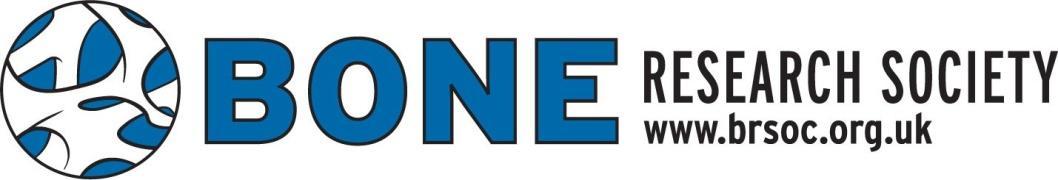 BRS Dent Lecturer Nomination form 2019The BRS Dent Lecture is awarded to someone who has made a major scientific contribution to field of bone research, either within the UK or internationally and to BRS.  The recipient gives a plenary lecture at the BRS annual meeting.  Previous Dent Lecturers include:Alan Boyde (Denting the image of bone, 2009)Roger Smith (Lessons from rare bone diseases, 2010)Jonathan Reeve (2011)Juliet Compston (2012)Graham Russell (The 13th element, 2013)Jack Martin (PTHrP, from cancer hormone to multifunctional cytokine, 2014)Judith Adams and Ignac Fogelman (Advances in Musculoskeletal Imaging, 2015)James Triffit (Follow that dream: FOP: Past, present and future, 2016)Lance Lanyon (Quest for the Mechanostat, 2017)Cyrus Cooper (Prevention of osteoporotic fracture throughout the lifecourse, 2018)Person nominated to give the Dent lecture:Nomination proposed by (name & membership number):Nomination seconded by (name & membership number):Describe why this person should give the Dent Lecture.  Please include reference to his/her contribution to BRS and the bone research field in general (200 words max):Please send the completed form to the BRS secretary at info@boneresearchsociety.org by 28th February 2019.